Hei til alle påmeldte til Gjensidige-samling i pinsen. Vår kommende Gjensidige-samling på Lillehammer nærmer seg.Her følger litt informasjon om denne.Vi er litt over 30 ungdommer i alderen 15-19 år.Oppmøte på Scandic Hotell lørdag mellom 10.00 og 11.00 Noen er først med på Gjøvik-Totenlekene, og kommer når de er ferdige. Kan de det gjelder gi beskjed?Det er treningsøkter lørdag og søndag kl. 11.00 – 13.00 og 15.00 – 17.00 Mandag kl 10.00 – 12.00 og kl 13.00 – 15.00Husk badetøy da vi bor på et hotel med både innendørs og utendørs svømmebasseng. På tidligere leirer er det også populært med et bad i badedammen som ligger i elva mellom hotellet og Stampesletta.Lørdag og mandag er det sprint, kast, distanse høyde og lengde. Søndag er det også hekk og stav. søndag kveld er det buffet i spisesalen med etterfølgende Quiz hvor utøverne settes opp i lag for hvert rom. Her blir det premiering.Alle andre måltider – uten frokost – inntas i klubbhuset på friidrettsstadionDet legges ikke opp til så mange sosiale aktiviteter da ungdommen har mye å de kan gjøre i området, samt minigolf m.m.Husk at det viktigste med disse Gjensidige-samlingen er gode treninger, sosial omgang med andre fra kretsen, bygge kretslag, nye vennskap m.m.Vi er en rekke ledere og trenere på denne leiren. Noen er med på begge samlingene, da vi parallelt arrangerer Lerøy -samling hvor det er knappe 20 ungdommer i alder 13-14 år. Det vil bli noe felles, men de ulike teamene skal stort sett drive for seg selv.Jeg er hovedleder for Gjensidige-samlingen og kan kontaktes for alle spørsmål, og ingen er for dumme 😊Dag Kåshagen (t. 922 14 740) Hilde Hagevik Odde (414 28 454) kretsleder Helge Tryggeseth (478 33 065) kan også kontaktes.Værmeldingen for pinsen på Lillehammer ser per nå bra ut.Velkommen til Gjensidige-samling. 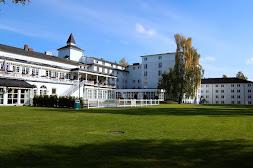 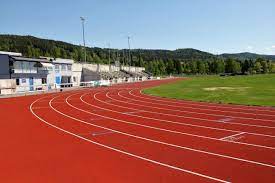 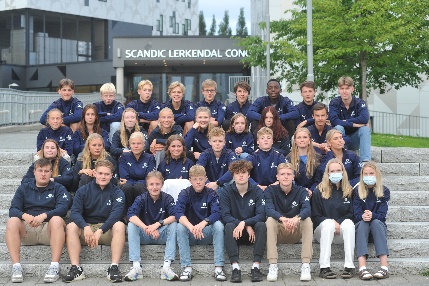 